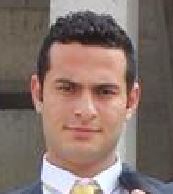                                                                                                                                                                                                                                                                                                                                                                                                     AYDOĞAN SANAskerlik Durumu              : YAPILDIDoğum Yeri ve Tarihi       : Ereğli/ KONYA – 08.03.1992Medeni Hali                       : BekarEv Adresi                            : Gülbahçe Mh. Lalebahçe Cd. No:27/2  Meram/KONYATelefon                               : 0507 662 56 57E-Posta                               : ay_dogan_42@hotmail.comHedefTeknik bilgi ve becerilerimi ortaya koyup faydalı olabileceğim ve bunları geliştirebileceğim, çalıştığım  kurumun  hedeflerine  ulaşabilmesi  icin  görev alabileceğim ve problem çözme yeteneğimi kullanabileceğim bir pozisyonda başarılı işler yapmak.İş TecrübeleriKonya Adliyesi  (2012-2013 – 1 yıl staj)  UYAP (Ulusal Yargı Ağı Bilişim Sistemi) Evrak-Dosya takip Hukuki YazışmalarCaferoğulları/ERCAN Yapı  (2013-2015)Evrak-Dosya TakipÇek, senet takip tahsilatPersonel idaresi ve yönlendirmesiEğitim Bilgisi ve SertifikalarıKTO Karatay  Üniversitesi (2011-2014) Adalet Meslek Yüksekokulu   Önlisans   Hızlı Klavye Kullanımı Bitirme Belgesi Bilgisayar BilgisiMicrosoft Word,  Excel, Outlook, PowerPointAlınan Seçmeli DerslerF Klavye  Kullanımı                Halkla İlişkiler ve İletişim TeknikleriMesleki Sınav TeknikleriDosyalama ve ArşivlemeAvukatlık ve Noterlik Hukuku                                          Hobileri ve İlgi AlanlarıKTO Karatay Üniversitesi Voleybol Takım Kulüp ÜyeliğiTakım Sporları (Voleybol, Futbol)Şiir (Lirik) Yazmak ve OkumakGezi, Kamp ve Balık Tutmak